ANNEXE 3 – Confirmation de réservation de piscine Il sera demandé à chaque club soumissionnaire de faire remplir par une autorité compétente le formulaire ci-dessous et de l’envoyer à competition@fnq.ca au moment de remplir le formulaire de soumission.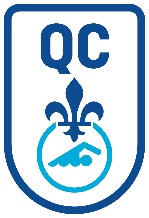 Nom de l’événement viséNom de l’événement viséNom de l’événement viséDate de l’événementDate de l’événementDate de l’événementNom du club soumissionnaireNom du club soumissionnaireNom du club soumissionnaireRéservationRéservationRéservationBassin de compétitionBassin de compétitionBassin de compétitionBassin de compétitionBassin de dénagementBassin de dénagementBassin de dénagementDateJJ/MM/AAAADateJJ/MM/AAAADateJJ/MM/AAAANombre corridorsHeure début réservationHeure début réservationHeure fin réservationNombre corridorsHeure début réservationHeure fin réservationDateJJ/MM/AAAADateJJ/MM/AAAADateJJ/MM/AAAALongueur du bassin : _______Longueur du bassin : _______Longueur du bassin : _______Longueur du bassin : _______Longueur du bassin : _______Longueur du bassin : _______Longueur du bassin : _______Session 1Session 2(si applicable)Session 3(si applicable)Session 4(si applicable)Session 5(si applicable)Session 6(si applicable)Session 7(si applicable)Session 8(si applicable)Nom et adresse complète de la piscineNom et adresse complète de la piscineNom et adresse complète de la piscineNom du gestionnaire aquatique /responsable qui autorise la réservation de la piscine pour l’événementNom du gestionnaire aquatique /responsable qui autorise la réservation de la piscine pour l’événementNom du gestionnaire aquatique /responsable qui autorise la réservation de la piscine pour l’événementTitreTitreTitreSignatureSignatureSignatureDateDateDate